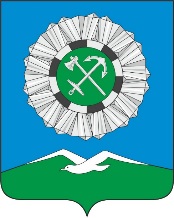 Российская ФедерацияИркутская областьСлюдянский районСЛЮДЯНСКОЕ МУНИЦИПАЛЬНОЕ ОБРАЗОВАНИЕГОРОДСКАЯ ДУМАРЕШЕНИЯг. Слюдянкаот 28.02.2023 №17 V-ГД Об утверждении повестки очередного заседания Думы Слюдянского муниципальногообразования V созыва  	На основании ст. 18 Регламента Думы Слюдянского муниципального образования, утвержденного решение Думы Слюдянского муниципального образования от 18.02.2006 года №12 I-ГД, руководствуясь главою 4 Устава Слюдянского муниципального образования, зарегистрированного Главным управлением Министерства юстиции Российской Федерации по Сибирскому Федеральному округу от 23 декабря 2005 года №RU385181042005001, с изменениями и дополнениями, зарегистрированного Управлением Министерства юстиции Российской Федерации по Иркутской области от 17 января  2023 года №RU385181042023001.ГОРОДСКАЯ ДУМА решила: Утвердить повестку очередного заседания Думы Слюдянского муниципального образования V созыва с изменениями (приложение №1)Настоящее решение вступает в силу с момента его принятия. Глава Слюдянского муниципального образования                                                                                       В.Н. СендзякПредседатель Думы Слюдянского муниципального образования                                                                                         М.М. КайсаровПриложение № 1к решению Думы Слюдянскогомуниципального образованияот 28.02.2023 № 17 V-ГДПОВЕСТКА очередного заседания ДумыСлюдянского муниципального образованияV созыва28.02.2023 года                                                                                 город СлюдянкаПредседатель ДумыСлюдянского муниципального образования                                             М.М. Кайсаров№Наименование вопросавремяПроект решения. Об утверждении повестки очередного заседания Думы Слюдянского муниципального образования V созыва.                                                                 Кайсаров Михаил Михайлович – председатель Думы Слюдянского муниципального образования15:0015:05Проект решения. Отчет о проделанной работе по недопущению расположения на кровлях МКД спутниковых антенн и другого оборудования. Подпругина Любовь Евгеньевна – генеральный директор ООО «Информационно-расчетный центр»15:0515:15Проект решения. Отчет о выполнении мероприятий по муниципальной программе «Совершенствование механизмов управления Слюдянским муниципальным образованиям» на 2019-2025 годы за 2022 год.                                                    Копцева Елена Артемовна – начальник управления делами администрации Слюдянского городского поселения15:1515:25Проект решения. Отчет о выполнении мероприятий по муниципальной программы «Повышение качества управления муниципальным имуществом Слюдянского муниципального образования» на 2019-2025 годы за 2022 год.Кобелева Светлана Сергеевна – заведующий отделом имущества и земельных отношений администрации                                                                                           Слюдянского городского поселения              15:2515:35Проект решения. Отчет о выполнении мероприятий по муниципальной программе «Благоустройство Слюдянского муниципального образования» на 2019-2025 годы за 2022 год.                             Осипова Дарья Сергеевна – заведующий отделом городского хозяйства, благоустройства, транспорта и связи                                                                            администрации Слюдянского городского поселения.15:3515:45Проект решения. Отчет о выполнении мероприятий по муниципальной программе «Комплексное и устойчивое развитие градостроительной деятельности и земельных отношений на территории Слюдянского муниципального образования» на 2019-2025 годы за 2022 год.Черноскутова Вера Николаевна - заведующий отделом                                                       архитектуры и инфраструктуры администрации Слюдянского городского поселения15:4515:55Проект решения. Об обеспечении автономными пожарными извещателями жилых помещений семей, находящихся в социально - опасном положении.Алексеев Николай Данилович - заведующий отделом                                                       гражданской оборы и чрезвычайных ситуацийадминистрации Слюдянского городского поселения15:5516:05 Проект решения О признании депутатским запросом к мэру Слюдянского муниципального района А.Г. Шульцу обращения депутатов Слюдянского городского поселения от 28.02.2023 года №2/V – ГД «О подготовке к летней оздоровительной компании 2023 года в Слюдянском муниципальном районе».Кайсаров Михаил Михайлович – председатель Думы Слюдянского муниципального образования 16:0516:15 Разное: 16:1517:00